ПРОЕКТ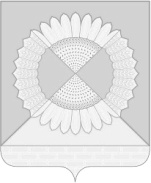 АДМИНИСТРАЦИЯ ГРИШКОВСКОГО СЕЛЬСКОГО ПОСЕЛЕНИЯКАЛИНИНСКОГО РАЙОНАПОСТАНОВЛЕНИЕОб утверждении порядка составления и ведения сводной бюджетной росписи и бюджетных росписей главных распорядителей средств бюджета Гришковского сельского поселения Калининского района (главных администраторов источников финансирования дефицита бюджета Гришковского сельского поселения Калининского района)В целях реализации исполнения местного бюджета по расходам, в соответствии со статьями 217, 219, 219.1, 219.2 Бюджетного Кодекса Российской Федерации, п о с т а н о в л я ю:1. Утвердить Порядок составления и ведения сводной бюджетной росписи и бюджетных росписей главных распорядителей средств бюджета Гришковского сельского поселения Калининского района (главных администраторов источников финансирования дефицита бюджета Гришковского сельского поселения Калининского района) согласно приложению к настоящему постановлению.2. Финансовому отделу администрации Гришковского сельского поселения Калининского района (Слипченко Ю.С.) обнародовать настоящее постановление в установленном порядке и разместить на официальном сайте администрации Гришковского сельского поселения Калининского района.3. Признать утратившим силу постановление администрации Гришковского Калининского района от 21 февраля 2012 г. № 14 "Об утверждении Порядка составления и ведения  сводной бюджетной росписи и бюджетных росписей главных распорядителей средств бюджета поселения (главных администраторов источников финансирования дефицита бюджета)".4. Контроль за выполнением настоящего постановления оставляю за собой.25. Постановление вступает в силу со дня обнародования и распространяет на правоотношения, возникшие с 01 января 2020 года.Глава Гришковского сельского поселенияКалининского района                                                                   В.А. ДаценкоПриложениеУТВЕРЖДЕНпостановлением администрацииГришковского сельского поселенияКалининского районаот _________________ № ________ПОРЯДОКсоставления и ведения сводной бюджетной росписи и бюджетных росписей главных распорядителей средств бюджета Гришковского сельского поселения Калининского района (главных администраторов источников финансирования дефицита бюджета Гришковского сельского поселения Калининского района)Настоящий Порядок составления и ведения сводной бюджетной росписи и бюджетных росписей главных распорядителей средств бюджета Гришковского сельского поселения Калининского района (главных администраторов источников финансирования дефицита бюджета Гришковского сельского поселения Калининского района) (далее - Порядок) разработан администрацией Гришковского сельского поселения Калининского района (далее - администрация) в соответствии с Бюджетным кодексом Российской Федерации (далее - Бюджетный кодекс), решением Совета Гришковского сельского поселения Калининского района "Об утверждении Положения о бюджетном процессе в Гришковского сельском поселении Калининского района" (с последующими изменениями и дополнениями) и решением Совета Гришковского сельского поселения Калининского района "О бюджете Гришковского сельского поселения Калининского района на очередной финансовый год" (далее - решение о бюджете) в целях организации исполнения бюджета Гришковского сельского поселения Калининского района (далее - бюджет поселения) по расходам и источникам финансирования дефицита бюджета поселения в части выбытия средств и определяет правила составления и ведения сводной бюджетной росписи бюджета поселения (далее - сводная роспись) и бюджетных росписей главных распорядителей средств бюджета поселения (главных администраторов источников финансирования дефицита бюджета поселения) (далее – бюджетная роспись). 1. Общие положения, состав сводной росписи1.1. Сводная роспись составляется финансовым отделом администрации Гришковского сельского поселения Калининского района, являющимся финансовым органом администрации Гришковского сельского поселения Калининского района (далее - финансовый орган) по форме согласно приложению 1 к настоящему Порядку (далее - приложение 1) и включает: 2- бюджетные ассигнования по расходам бюджета поселения на финансовый год в разрезе главных распорядителей средств бюджета поселения, разделов, подразделов, целевых статей (муниципальных программ Гришковского сельского поселения Калининского района и непрограммных направлений деятельности), групп и подгрупп видов расходов классификации расходов бюджета;- бюджетные ассигнования по источникам финансирования дефицита бюджета поселения в части выбытия средств бюджета на финансовый год, кроме операций по управлению остатками средств на едином счете бюджета, в разрезе кодов главных администраторов источников финансирования дефицита бюджета поселения и кодов классификации источников финансирования дефицитов бюджетов.1.2. Показатели сводной росписи по расходам бюджета поселения  утверждаются по главным распорядителям средств бюджета поселения, разделам, подразделам, целевым статьям (муниципальным программам Гришковского сельского поселения Калининского района и непрограммным направлениям деятельности), группам и подгруппам видов расходов классификации расходов бюджетов. Показатели сводной росписи по источникам финансирования дефицита бюджета поселения в части выбытия средств бюджета утверждаются по главным администраторам источников финансирования дефицита бюджета поселения и кодам классификации источников финансирования дефицитов бюджетов.1.3. Сводная роспись на очередной финансовый год утверждается главой Гришковского сельского поселения Калининского района (далее - глава поселения) до начала очередного финансового года. Сводная роспись формируется и ведется в рублях. 1.4. Автоматизация процесса составления и ведения сводной росписи, бюджетной росписи осуществляется с использованием автоматизированной системы "Бюджет поселения" (далее - АС "Бюджет поселения"), применением в указанной системе кодов классификации расходов бюджетов (классификации источников финансирования дефицитов бюджетов), отражением лицевых счетов главного распорядителя средств бюджета поселения (главного администратора источников финансирования дефицита бюджета поселения) (далее - лицевой счет главного распорядителя (главного администратора источников) и дополнительных классификаторов (кодов) для аналитического учета в АС "Бюджет поселения" (далее - аналитический классификатор): - код поселения (район трансферта) (далее - код поселения);- мероприятие;- тип средств;- код целевых средств;- код цели;- вид изменений;- документ основание;- код бухгалтерской операции;- вид плана;- вид ассигнований, отнесение к бюджетным ассигнованиям и (или) лимитам бюджетных обязательств (далее - отнесение к БА, ЛБО);3- вариант изменений (вариант) (далее – вариант);- код субсидии, применяемые в бюджетной росписи (далее соответственно - код субсидии).1.5. Формирование, дополнение и (или) изменение в ходе исполнения бюджета поселения перечня лицевых счетов главных распорядителей (главных администраторов источников) и аналитических классификаторов в соответствующих справочниках АС "Бюджет поселения" осуществляется по: - мероприятиям, кодам целевых средств, кодам цели, типам средств, видам изменений, видам ассигнований, документам основаниям; - лицевым счетам главных распорядителей (главных администраторов источников) и кодам субсидии; - кодам поселений, кодам бухгалтерской операции, видам плана, отнесению к БА, ЛБО, варианту.1.6. Составление и ведение сводной росписи, бюджетных росписей осуществляется Финансовым органом, главными распорядителями (распорядителями) (главными администраторами источников) в автоматизированных системах АС "Бюджет поселения".2. Порядок составления и утверждения сводной росписи2.1. Финансовый отдел  в течение трех рабочих дней после подписания решения Совета Гришковского сельского поселения Калининского района о бюджете на очередной финансовый год (далее - Решение о бюджете) направляет с сопроводительным письмом главным распорядителям средств бюджета поселения (далее - главный распорядитель) и главным администраторам источников финансирования дефицита бюджета поселения (далее - главный администратор источников) показатели бюджетной росписи, а также показатели по источникам финансирования дефицита бюджета в части выбытия средств бюджета поселения (далее - источники финансирования дефицита бюджета) на очередной финансовый год. 2.2. Финансовый отдел формирует сводную роспись бюджета поселения на очередной финансовый год и представляет её на утверждение главе поселения.2.5. Утвержденные показатели сводной росписи должны соответствовать Решению о бюджете. 2.6. Утвержденные показатели сводной росписи и обоснования бюджетных ассигнований (далее - ОБАС), формируемые и представляемые главными распорядителями (главными администраторами источников финансирования дефицита местного бюджета (далее - главные администраторы источников) должны соответствовать друг другу.3. Лимиты бюджетных обязательств3.1. Лимиты бюджетных обязательств утверждаются главой поселения на основании ОБАС в разрезе главных распорядителей, разделов, подразделов, целевых статей (муниципальных программ Гришковского сельского поселения Калининского района и непрограммных направлений деятельности), групп, подгрупп и элементов видов расходов классификации расходов бюджета.43.2. Лимиты бюджетных обязательств формируются в рублях.Утверждение лимитов бюджетных обязательств на очередной финансовый год в связи с принятием Решения о бюджете осуществляется путем внесения изменений в лимиты бюджетных обязательств, утвержденные на текущий финансовый год, и оформляется справкой по форме согласно приложению 2 к настоящему Порядку (далее - приложение 2).3.3. Лимиты бюджетных обязательств по расходам на исполнение публичных нормативных обязательств не утверждаются.Исполнение публичных нормативных обязательств осуществляется в пределах бюджетных ассигнований, предусмотренных Решением о бюджете в соответствии с законодательством Российской Федерации.3.4. Лимиты бюджетных обязательств не утверждаются по:1) бюджетным ассигнованиям, зарезервированным в составе Решения о бюджете (вид расходов классификации расходов бюджетов 870 "Резервные средства"), до принятия решения об их распределении на выполнение расходных обязательств, подлежащих исполнению в соответствии с Решением о бюджете;2) расходам на реализацию инвестиционных проектов строительства, реконструкции, в том числе с элементами реставрации, технического перевооружения объектов капитального строительства и (или) на приобретение объектов недвижимого имущества, включенных в федеральную адресную инвестиционную программу на очередной финансовый год (далее - ФАИП), до ее утверждения Министерством экономического развития Российской Федерации;3.5. Глава Гришковского сельского поселения утверждает лимиты бюджетных обязательств по расходам, указанным в подпункте 3.4 настоящего Порядка, по форме справки согласно приложению 2:- в течение 7 рабочих дней со дня поступления от вышестоящих бюджетов бюджетной системы Российской Федерации данных по утвержденным ФАИП.3.6. Оформление справки согласно приложению 2 производится с присвоением кодов видов изменений 07.01.0, с одновременным внесением изменений в приложение 10 к настоящему Порядку.4. Доведение показателей сводной росписи и лимитов бюджетных обязательств до главных распорядителей (главныхадминистраторов источников)4.1. Утвержденные показатели сводной бюджетной росписи и лимитов бюджетных обязательств на очередной финансовый год в течение 2 рабочих дней со дня утверждения (изменения) сводной росписи и лимитов бюджетных обязательств доводятся до:- главных распорядителей – бюджетные ассигнования и лимиты бюджетных обязательств на очередной финансовый год по форме "Уведомление о лимитах бюджетных обязательств (бюджетных ассигнованиях)" и в соответствии с Приказом Минфина России от 30.03.2015 г. 5№ 52н "Об утверждении форм первичных учетных документов и регистров бухгалтерского учета, применяемых органами государственной власти (государственными органами), органами местного самоуправления, органами управления государственными внебюджетными фондами, государственными (муниципальными) учреждениями, и Методических указаний по их применению", далее Приказ № 52н;- главных администраторов источников – бюджетные ассигнования на очередной финансовый год.4.2. Доведение бюджетных ассигнований и лимитов бюджетных обязательств на лицевые счета главных распорядителей для учета операций с межбюджетными трансфертами (предоставляемыми из краевого бюджета в форме субсидий, субвенций и иных межбюджетных трансфертов, имеющих целевое назначение в порядке, установленном Бюджетным кодексом), открытые в отделе Федерального Казначейства, осуществляется отделом казначейского контроля финансового управления в соответствии с приказом Федерального казначейства от 10 октября 2008 г. № 8н "О порядке кассового обслуживания исполнения федерального бюджета, бюджетов субъектов Российской Федерации и местных бюджетов и порядке осуществления территориальными органами Федерального казначейства отдельных функций финансовых органов субъектов Российской Федерации и муниципальных образований по исполнению соответствующих бюджетов".5. Ведение сводной росписи5.1. Ведение сводной росписи осуществляет финансовый отдел посредством внесения изменений в показатели сводной росписи.5.2. Изменения в сводную роспись на очередной финансовый в текущем финансовом году вносятся в случае принятия Решения о бюджете.5.3. Изменения в сводную роспись вносятся в случае принятия решения Совета Гришковского сельского поселения Калининского района о внесении изменений в решение о бюджете и в порядке, установленном пунктами 5.4 - 5.11 настоящего раздела.5.4. При формировании проекта решения о внесении изменений в Решение о бюджете главные распорядители (главные администраторы источников) для включения в проект решения о внесении изменений в Решение о бюджете Предложения по внесению изменений в распределение бюджетных ассигнований на финансовый год, согласно приложению 3 к настоящему Порядку (далее - предложения согласно приложению 3).Одновременно главные распорядители (главные администраторы источников) представляют предложения по внесению изменений в ОБАС.5.5. Предложения согласно приложению 3 должны:- соответствовать предложениям по внесению изменений в ОБАС;- содержать обязательство о недопущении образования кредиторской (дебиторской) задолженности по уменьшаемым (увеличиваемым) расходам и быть согласованы главными распорядителями (главными администраторами источников).65.6. Главные распорядители обеспечивают наличие свободных остатков лимитов бюджетных обязательств по уменьшаемым расходам на лицевом счете, открытом соответствующему главному распорядителю в отделе Федерального Казначейства.5.7. Финансовый отдел в течение двух рабочих дней после получения от главного распорядителя (главного администратора источников) документов, предусмотренных подпунктом 5.4 настоящего Порядка, для внесения изменений в Решение о бюджете  осуществляет проверку соответствия вносимых изменений бюджетному законодательству Российской Федерации, актам, принятым местными органами самоуправления Гришковского сельского поселения Калининского района и готовит проект документа об их принятии или отклонении. В течение одного рабочего дня о принятии или отклонении предложений согласно приложению 3 направляется на утверждение и утверждается главой Гришковского сельского поселения Калининского района.5.8. Изменение сводной росписи и лимитов бюджетных обязательств в связи с увеличением и использованием бюджетных ассигнований резервного фонда местной администрации Гришковского сельского поселения Калининского района осуществляется на основании постановлений (внесений изменений в постановления) администрации Гришковского сельского поселения Калининского района.5.9. Глава Гришковского сельского поселения Калининского района утверждает изменения сводной росписи и лимитов бюджетных обязательств по основаниям, указанным в пункте 5 настоящего Порядка, оформленные по форме справки согласно приложению 2.Утвержденные изменения показателей сводной росписи, сформированные по основаниям, указанным в пункте 5 настоящего Порядка, и изменения в ОБАС должны соответствовать друг другу.Финансовый отдел оформляет справку согласно приложению 2 с присвоением кодов видов изменений в соответствии с настоящим Порядком.5.10. Изменение сводной росписи и лимитов бюджетных обязательств без внесения изменений в Решение о бюджете осуществляется Финансовым органом на основании предложений главных распорядителей (главных администраторов источников), которые включают:1) справку об изменении сводной бюджетной росписи местного бюджета и лимитов бюджетных обязательств на финансовый год по предложению главного распорядителя средств местного бюджета (главного администратора источников финансирования дефицита местного бюджета) по форме согласно приложению 4 к настоящему Порядку;2) предложения по внесению изменений в ОБАС;3) иные документы, предусмотренные настоящим Порядком.Главные распорядители (главные администраторы источников) представляют предложения об изменении сводной росписи и лимитов бюджетных обязательств в следующем порядке.75.11. Главные распорядители (главные администраторы источников) представляют в финансовый орган (специалисту) предложения об изменении сводной росписи и лимитов бюджетных обязательств с указанием положений бюджетного законодательства Российской Федерации, на основании которых вносятся изменения, с обоснованием предлагаемых изменений и приложением справок согласно приложению 4.Главные распорядители (главные администраторы источников) формируют справки согласно приложению 4 на основании предложений по внесению изменений в ОБАС.Предложения об изменении сводной росписи и лимитов бюджетных обязательств и предложения по внесению изменений в ОБАС должны соответствовать друг другу.5.12. В случае если предлагаемые изменения предусматривают уменьшение бюджетных ассигнований, главные распорядители принимают обязательство о недопущении образования кредиторской задолженности.5.13. Уменьшение бюджетных ассигнований, предусмотренных на исполнение публичных нормативных обязательств и обслуживание муниципального долга муниципального образования, для увеличения иных бюджетных ассигнований в соответствии с пунктом 3 статьи 217 Бюджетного кодекса Российской Федерации без внесения изменений в Решение о бюджете не допускается.5.14. В случае отклонений предлагаемых изменений финансовый орган в течение 1 рабочего дня со дня поступления от главных распорядителей (главных администраторов источников) предложений об изменении сводной росписи и лимитов бюджетных обязательств, направляет главному распорядителю (главному администратору источников) уведомление о невозможности рассмотрения предложений об изменении сводной росписи и лимитов бюджетных обязательств в связи с их несоответствием настоящему Порядку.5.15. Главные распорядители (главные администраторы источников) оформляют справки согласно приложению 4 с присвоением кодов видов изменений в соответствии с настоящим Порядком, а также с учетом следующих требований:1) внесение изменений по расходам местного бюджета и в части бюджетных ассигнований по источникам финансирования дефицита местного бюджета осуществляется раздельно;2) для каждого вида изменений оформление справки согласно приложению 4 осуществляется отдельно;3) в основаниях для внесения изменений указываются дата, номер и наименование нормативного правового акта органа местного самоуправления, являющегося основанием для внесения указанного изменения;5.16. Финансовый отдел  осуществляет контроль соответствия вносимых изменений бюджетному законодательству Российской Федерации, показателям сводной росписи и лимитов бюджетных обязательств и подготавливает  проект решения об их утверждении или отклонении.8Проект решения направляется для утверждения (отклонения) главе Гришковского сельского поселения Калининского района и утверждается им.Решение, предусмотренное абзацем первым, вторым настоящего пункта, принимается после получения от главного распорядителя (главного администратора источников) предложений по изменению сводной росписи и лимитов бюджетных обязательств - в течение 5 рабочих дней.Сроки принятия решения, предусмотренные настоящим пунктом, исчисляются со дня, следующего за днем получения финансовым органом пакета документов, предусмотренного пунктом 5.10 настоящего Порядка, представленного главными распорядителями (главными администраторами источников) для изменения сводной росписи и лимитов бюджетных обязательств, в том числе в случае перераспределения бюджетных ассигнований между несколькими главными распорядителями (главными администраторами источников).5.17. Изменение сводной росписи и лимитов бюджетных обязательств осуществляется до 30 декабря текущего финансового года включительно, за исключением следующих случаев:1) до 1 апреля текущего финансового года - по основаниям, применяемым по коду вида изменений 08.01.0;2) до 1 декабря текущего финансового года - в части объектов капитального строительства;3) не позднее 1 рабочего дня до завершения текущего финансового года:а) в случае принятия (внесения изменений) нормативного правового акта (правового акта) муниципального образования в декабре текущего финансового года;б) в связи с исполнением судебных актов, предусматривающих обращение взыскания на средства местного бюджета.6. Составление и ведение сводной росписи и лимитов бюджетных обязательств в период временного управления местным бюджетом6.1. Финансовый орган (специалист) в случае, если Решение о бюджете не вступило в силу с начала текущего финансового года, ежемесячно в течение первых 3 рабочих дней месяца утверждает бюджетные ассигнования и лимиты бюджетных обязательств в размере, не превышающем одной двенадцатой части бюджетных ассигнований и лимитов бюджетных обязательств в отчетном финансовом году, по форме Бюджетных ассигнований и лимитов бюджетных обязательств в период временного управления местным бюджетом согласно приложению 6 к настоящему Порядку.6.2. Финансовый орган (специалист) в течение 1 рабочего дня со дня утверждения бюджетных ассигнований и лимитов бюджетных обязательств в соответствии с пунктом 6.1. настоящего Порядка направляет их в Федеральное казначейство для доведения до главных распорядителей (главных администраторов источников).6.3. Изменение бюджетных ассигнований и лимитов бюджетных обязательств, утвержденных в соответствии с пунктом 6.1 настоящего Порядка, не допускается.96.4. Бюджетные ассигнования и лимиты бюджетных обязательств, утвержденные в соответствии с пунктом 6.1 настоящего Порядка, прекращают действие со дня утверждения сводной росписи и лимитов бюджетных обязательств в связи с принятием Решения о бюджете.7. Бюджетная роспись и лимиты бюджетных обязательств главного распорядителя (распорядителя средств местного бюджета) (главного администратора источников)Состав бюджетной росписи главного распорядителя (распорядителя средств местного бюджета) (главного администратора источников), порядок ее составления и утверждения7.1. Бюджетная роспись главного распорядителя составляется главным распорядителем (главным администратором источников) по форме Бюджетной росписи главного распорядителя (распорядителя) средств местного бюджета (главного администратора источников финансирования дефицита местного бюджета) на финансовый год согласно приложению 7 к настоящему Порядку и включает в себя:- бюджетные ассигнования по расходам главного распорядителя на финансовый год в разрезе разделов, подразделов, целевых статей (муниципальных программ муниципального образования и непрограммных направлений деятельности), групп видов расходов классификации расходов местного бюджета, а также распорядителей (получателей) средств местного бюджета, подведомственных главному распорядителю, и подгрупп и элементов видов расходов классификации расходов бюджета в части бюджетных ассигнований на исполнение публичных нормативных обязательств;- бюджетные ассигнования по источникам финансирования дефицита местного бюджета главного администратора источников на финансовый год в разрезе администраторов источников финансирования дефицита местного бюджета (далее - администраторы источников) и кодов классификации источников финансирования дефицитов бюджетов.7.2. Бюджетная роспись главного распорядителя на очередной финансовый год утверждается главным распорядителем (главным администратором источников) по форме согласно приложению 7 в абсолютных суммах в соответствии со сводной росписью по соответствующему главному распорядителю (главному администратору источников), за исключением бюджетных ассигнований на исполнение публичных нормативных обязательств, утверждение которых осуществляется по отдельным решениям главного распорядителя.Прекращение действия показателей бюджетной росписи главного распорядителя текущего финансового года оформляется Справкой об изменении бюджетной росписи и лимитов бюджетных обязательств главного распорядителя (распорядителя) средств местного бюджета (главного администратора источников финансирования дефицита местного бюджета) на финансовый год по форме согласно приложению 8 к настоящему Порядку.107.3. Бюджетная роспись главного распорядителя составляется (формируется) главными распорядителями (главными администраторами источников) на основе детализированных до подведомственных получателей средств местного бюджета (далее - получатель) (администраторов источников) ОБАС.Утвержденные показатели бюджетной росписи главного распорядителя с учетом бюджетных ассигнований на исполнение публичных нормативных обязательств, утверждение которых осуществляется при наступлении условий для исполнения публичных нормативных обязательств, должны соответствовать детализированным до подведомственных получателей (администраторов источников) ОБАС.7.4. Бюджетные ассигнования на исполнение публичных нормативных обязательств, утверждение которых осуществляется по отдельным решениям главного распорядителя, устанавливаются главным распорядителем по форме Бюджетных ассигнований на исполнение публичных нормативных обязательств, лимитов бюджетных обязательств по расходам главного распорядителя (распорядителя) средств местного бюджета, утверждение которых осуществляется по отдельным решениям главного распорядителя (распорядителя) средств местного бюджета, на финансовый год согласно приложению 9 к настоящему Порядку.8. Формирование и утверждение лимитов бюджетных обязательств главного распорядителя (распорядителя)8.1. Лимиты бюджетных обязательств главного распорядителя включают:- лимиты бюджетных обязательств по расходам главного распорядителя на финансовый год в разрезе разделов, подразделов, целевых статей (муниципальных программ муниципального образования и непрограммных направлений деятельности), групп видов расходов классификации расходов бюджета, распорядителей (получателей), подведомственных главному распорядителю, и подгрупп и элементов видов расходов классификации расходов бюджета (далее - лимиты бюджетных обязательств по расходам).8.2. Формирование лимитов бюджетных обязательств осуществляется на основании сводных обоснований (расчетов) плановых сметных показателей (расчетов), формируемых подведомственными получателями в соответствии с постановлением администрации Гришковского сельского поселения Калининского района "Об утверждении порядка составления, утверждения и ведения бюджетных смет казенных учреждений" (далее - сметные показатели).Лимиты бюджетных обязательств по расходам формируются в пределах детализированных до подведомственных получателей ОБАС, которые должны соответствовать в указанных пределах сводным сметным показателям.8.3. Утверждение лимитов бюджетных обязательств по расходам на очередной финансовый год осуществляется путем внесения изменений в лимиты бюджетных обязательств, утвержденные на текущий финансовый год справкой согласно приложению 8.119. Доведение бюджетной росписи и лимитов бюджетных обязательств главного распорядителя (распорядителя) (главного администратора источников) до распорядителей (получателей) (администраторов источников)9.1. В соответствии со статьей 219.1 главные распорядители (распорядители) (главные администраторы источников) доводят показатели бюджетной росписи и лимиты бюджетных обязательств до подведомственных распорядителей и (или) получателей (администраторов источников) по форме 0504822 "Уведомление о лимитах бюджетных обязательств (бюджетных ассигнованиях)" и в соответствии с Приказом № 52н, за исключением случаев, предусмотренных статьями 190 и 191 Бюджетного кодекса Российской Федерации, до начала очередного финансового года, начиная с декабря текущего финансового года.9.2. Главные распорядители на собственное содержание оформляют бюджетные ассигнования и лимиты бюджетных обязательств как для получателя бюджетных средств по форме по форме 0504822 "Уведомление о лимитах бюджетных обязательств (бюджетных ассигнованиях)" и в соответствии с Приказом № 52н.9.3. Расчеты между бюджетами по межбюджетным трансфертам оформляются уведомлением по расчетам между бюджетами по межбюджетным трансфертам по форме 0504817 "Уведомление по расчетам между бюджетами" и в соответствии с Приказом № 52н, которое применяется при оформлении операций по межбюджетным трансфертам, предоставляемым (получаемым) в порядке, предусмотренном бюджетным законодательством Российской Федерации в форме субсидий, субвенций и иных межбюджетных трансфертов, имеющих целевое назначение (далее - межбюджетные трансферты, имеющие целевое назначение), а также для подтверждения суммы неиспользованных остатков межбюджетных трансфертов, имеющих целевое назначение, сформированных на начало финансового года и (или) восстановленных в текущем финансовом году, подтверждения потребности направления указанных средств на расходы, предусмотренные условиями предоставления межбюджетных трансфертов, имеющих целевое назначение.10. Ведение бюджетной росписи и изменение лимитов бюджетных обязательств главного распорядителя (распорядителя) (главного администратора источников)10.1. Ведение бюджетной росписи главного распорядителя и изменение лимитов бюджетных обязательств осуществляется главным распорядителем (главным администратором источников) посредством внесения изменений в показатели бюджетной росписи главного распорядителя и лимиты бюджетных обязательств (далее - изменение бюджетной росписи и лимитов бюджетных обязательств главного распорядителя).Изменение бюджетной росписи и лимитов бюджетных обязательств главного распорядителя утверждается главным распорядителем (главным администратором источников).1210.2. Изменение бюджетной росписи и лимитов бюджетных обязательств главного распорядителя, приводящее к изменению показателей сводной росписи, осуществляется по основаниям, установленным статьей 217 Бюджетного кодекса Российской Федерации, федеральными законами, муниципальными правовыми актами представительных органов муниципальных образований, предусмотренными статьей 2 Бюджетного кодекса Российской Федерации.10.3. Изменение бюджетной росписи и лимитов бюджетных обязательств главного распорядителя, приводящее к изменению показателей сводной росписи, осуществляется главным распорядителем (распорядителем) (главным администратором источников) с оформлением справки согласно приложению 4.10.4. Изменение бюджетной росписи и лимитов бюджетных обязательств главного распорядителя, не приводящее к изменению показателей сводной росписи и лимитов бюджетных обязательств, изменение бюджетной росписи и лимитов бюджетных обязательств главного распорядителя, не приводящее к изменению показателей бюджетной росписи и лимитов бюджетных обязательств главного распорядителя осуществляется главным распорядителем (распорядителем) (главным администратором источников) с формированием справок согласно приложению 4.10.5. В случае принятия предложения об изменении бюджетной росписи и лимитов бюджетных обязательств главного распорядителя (распорядителя) (главного администратора источников) главный распорядитель (распорядитель) (главный администратор источников):1) формирует и утверждает Решение об изменении бюджетной росписи и лимитов бюджетных обязательств главного распорядителя (распорядителя) средств местного бюджета (главного администратора источников финансирования дефицита местного бюджета) на финансовый год согласно приложению 11 к настоящему Порядку, если:а) изменение бюджетной росписи и лимитов бюджетных обязательств главного распорядителя не приводит к изменению показателей сводной росписи и лимитов бюджетных обязательств;б) изменение бюджетной росписи и лимитов бюджетных обязательств распорядителя не приводит к изменению показателей бюджетной росписи и лимитов бюджетных обязательств главного распорядителя.2) при необходимости, направляет распорядителю (получателю) (администратору источников) информацию об учете его предложения при формировании соответственно предложений об изменении сводной росписи и лимитов бюджетных обязательств или предложений об изменении бюджетной росписи и лимитов бюджетных обязательств главного распорядителя, если:а) изменение бюджетной росписи и лимитов бюджетных обязательств главного распорядителя приводит к изменению показателей сводной росписи и лимитов бюджетных обязательств;б) изменение бюджетной росписи и лимитов бюджетных обязательств распорядителя приводит к изменению показателей бюджетной росписи и лимитов бюджетных обязательств главного распорядителя.1310.6. Изменение сводной росписи и лимитов бюджетных обязательств является основанием для внесения главным распорядителем (главным администратором источников) соответствующих изменений в показатели его бюджетной росписи и лимиты бюджетных обязательств.Изменение бюджетной росписи и лимитов бюджетных обязательств главного распорядителя служит основанием для внесения распорядителем соответствующих изменений в показатели его бюджетной росписи и лимиты бюджетных обязательств.В срок, не превышающий 3 рабочих дней со дня изменения сводной росписи и лимитов бюджетных обязательств, главные распорядители (главные администраторы источников) вносят изменения в утвержденные показатели бюджетной росписи и лимиты бюджетных обязательств главного распорядителя.Изменение бюджетной росписи и лимитов бюджетных обязательств главного распорядителя на основании изменения сводной росписи и лимитов бюджетных обязательств оформляется главным распорядителем (главным администратором источников) справкой согласно приложению 8 с присвоением кода вида изменения, указанного в справке согласно приложению 2 или в справке согласно приложению 4, утвержденной решением по форме согласно приложению 5, на основании которого вносятся изменения в бюджетную роспись и лимиты бюджетных обязательств главного распорядителя и получателя бюджетных средств.10.7. В течение 10 рабочих дней после утверждения изменения бюджетной росписи и лимитов бюджетных обязательств главного распорядителя главные распорядители (главные администраторы источников) обеспечивают формирование изменений в ОБАС, детализированных до подведомственных получателей (администраторов источников).10.8. В срок, не превышающий 3 рабочих дней со дня изменения бюджетной росписи и лимитов бюджетных обязательств главного распорядителя, распорядители вносят изменения в утвержденные показатели бюджетной росписи и лимиты бюджетных обязательств распорядителя.10.9. Главный распорядитель (главный администратор источников) доводит изменения бюджетной росписи и лимитов бюджетных обязательств до подведомственных распорядителей и (или) получателей по форме 0504822 "Уведомление о лимитах бюджетных обязательств (бюджетных ассигнованиях)" и в соответствии с Приказом № 52н. 10.10. Получатели бюджетных средств на основании формы 0504822 "Уведомление о лимитах бюджетных обязательств (бюджетных ассигнованиях)" и в соответствии с Приказом № 52н вносят в установленном порядке соответствующие изменения в бюджетные сметы.10.11. Главные распорядители (распорядители) и получатели бюджетных средств осуществляют контроль:- за отражением показателей бюджетной росписи и лимитов бюджетных обязательств (изменений бюджетной росписи и лимитов бюджетных обязательств) по соответствующим кодам дополнительной классификации;14- за своевременным изменением показателей бюджетной росписи и лимитов бюджетных обязательств, при внесении изменений в муниципальные программы администрации Гришковского сельского поселения Калининского района.10.12. Изменение бюджетной росписи и лимитов бюджетных обязательств главного распорядителя осуществляется в срок не позднее 2 рабочих дней до окончания текущего финансового года.11. Перечень кодов вида изменений вносимых в сводную бюджетную роспись местного бюджета (бюджетную роспись главного распорядителя (распорядителя) средств местного бюджета (главного администратора источников финансирования дефицита местного бюджета) и лимиты бюджетных обязательств11.1 Структура кода вида изменений представляет собой следующую кодировку - 0Х.ХХ.0.11.2. В Гришковского сельском поселении Калининского района применяются следующие коды видов изменений, вносимых в бюджетную роспись:1) 02.01.0 - в случае получения уведомления о предоставлении субсидий, субвенций, иных межбюджетных трансфертов, имеющих целевое назначение;2) 02.01.1 - в случае получения безвозмездных поступлений от физических и юридических лиц сверх объемов, утвержденных Решением о бюджете;3) 02.01.2 - в случае сокращения (возврата при отсутствии потребности) субсидий, субвенций, иных межбюджетных трансфертов, имеющих целевое назначение;4) 02.02.0 - в случае перераспределения бюджетных ассигнований, предусмотренных для исполнения публичных нормативных обязательств, - в пределах общего объема указанных ассигнований, утвержденных Решением о бюджете на их исполнение в текущем финансовом году, а также с его превышением не более чем на 5 процентов за счет перераспределения средств, зарезервированных в составе утвержденных бюджетных ассигнований, либо за счет направления доходов, фактически полученных при исполнении местного бюджета сверх утвержденных Решением о бюджете общего объема доходов, для исполнения публичных нормативных обязательств, при их недостаточности;5) 02.08.0 - в случае перераспределения бюджетных ассигнований на осуществление бюджетных инвестиций и предоставление субсидий на осуществление капитальных вложений в объекты муниципальной собственности (за исключением бюджетных ассигнований дорожных фондов) при изменении способа финансового обеспечения реализации капитальных вложений в указанный объект муниципальной собственности после внесения изменений в решения, указанные в пункте 2 статьи 78.2 и пункте 2 статьи 79 Бюджетного кодекса, государственные контракты или соглашения о предоставлении субсидий на осуществление капитальных вложений, а также в 15целях подготовки обоснования инвестиций и проведения его технологического и ценового аудита, если подготовка обоснования инвестиций в соответствии с законодательством Российской Федерации является обязательной;6) 06.01.0 – в случае изменение наименования главного распорядителя бюджетных средств и (или) изменение системы органов местного самоуправления Гришковского сельского поселения Калининского района, структуры администрации Гришковского сельского поселения Калининского района;7) 06.02.0 – в случае внесения изменений в муниципальные программы (подпрограммы, основные мероприятия) в части изменения мероприятий (основных мероприятий), подпрограмм (включая изменение участника муниципальной программы, координатора муниципальной программы (подпрограммы), получателя субсидии) и (или) изменения объектов капитального строительства, объектов недвижимого имущества и (или) перераспределения объемов финансирования между участниками муниципальной программы (координаторами муниципальной программы (подпрограммы), основными мероприятиями (мероприятиями), подпрограммами, объектами капитального строительства, объектами недвижимого имущества, требующих изменения кодов бюджетной классификации и (или) наименования целевой статьи расходов бюджета муниципального района в установленном порядке в связи с указанным изменением и (или) перераспределением бюджетных ассигнований;8) 06.03.0 - в случае перераспределения бюджетных ассигнований между главными распорядителями средств бюджета поселения и (или) кодами классификации расходов бюджетов для финансового обеспечения непредвиденных расходов, связанных с ликвидацией последствий стихийных бедствий и других чрезвычайных ситуаций, в соответствии с муниципальным правовым актом администрации Гришковского сельского поселения Калининского района, устанавливающим соответствующее расходное обязательство;9) 06.04.0 - в случае перераспределения бюджетных ассигнований между подгруппами вида расходов классификации расходов бюджетов в пределах, предусмотренных главному распорядителю средств бюджета поселения по соответствующей группе вида расходов классификации расходов бюджетов;10) 06.05.0 - в случае изменения и (или) уточнения бюджетной классификации Министерством финансов Российской Федерации;11) 06.06.0 - в случае детализации целевой статьи по коду направления расходов и (или) изменения в установленном порядке кода и (или) наименования направления расходов целевой статьи для отражения расходов бюджета поселения, направляемых на выполнение условий софинансирования расходных обязательств, источником финансового обеспечения которых частично являются средства другого бюджета бюджетной системы Российской Федерации;12) 06.07.0 - в случае перераспределения бюджетных ассигнований между главными распорядителями средств бюджета поселения, разделами, подразделами, целевыми статьями, группами и подгруппами видов расходов 16классификации расходов бюджета, предусмотренных главным распорядителям средств бюджета поселения на предоставление грантов в форме субсидий, в том числе предоставляемых на конкурсной основе, в соответствии с пунктом 7 статьи 78 и пунктом 4 статьи 78.1 Бюджетного кодекса Российской Федерации;13) 06.08.0 - перераспределение бюджетных ассигнований между группами и подгруппами видов расходов классификации расходов бюджетов в пределах общего объема бюджетных ассигнований, предусмотренных решением о бюджете поселения главному распорядителю средств бюджета поселения на реализацию мероприятия соответствующей муниципальной программы Гришковского сельского поселения Калининского района по финансовому обеспечению деятельности органов местного самоуправления и муниципальных казенных учреждений Гришковского сельского поселения Калининского района, при условии, что увеличение объема бюджетных ассигнований по соответствующей группе вида расходов классификации расходов бюджетов муниципальной программы не превышает 10 процентов и не потребует внесения изменений в основное мероприятие (мероприятие) муниципальной программы (подпрограммы);14) 06.09.0 - перераспределение бюджетных ассигнований между разделами, подразделами, целевыми статьями или группами и подгруппами видов расходов классификации расходов бюджетов в пределах общего объема бюджетных ассигнований, предусмотренных решением о бюджете поселения главному распорядителю средств бюджета поселения на реализацию не включенных в муниципальные программы Гришковского сельского поселения Калининского района направлений деятельности органов местного самоуправления и муниципальных казенных учреждений Гришковского сельского поселения Калининского района по оказанию муниципальных услуг (выполнению работ), при условии, что увеличение объема бюджетных ассигнований по расходам на реализацию не включенных в муниципальные программы направлений деятельности органов местного самоуправления и муниципальных казенных учреждений Гришковского сельского поселения Калининского района по оказанию муниципальных услуг (выполнению работ) не превышает 10 процентов;15) 06.10.0 - в случае получения субсидий, субвенций, иных межбюджетных трансфертов и безвозмездных поступлений от физических и юридических лиц, имеющих целевое назначение сверх объемов, утвержденных решением о бюджете, а также в случае сокращения (возврата при отсутствии потребности) указанных средств;16) 07.01.0 - в случае утверждения лимитов бюджетных обязательств по расходам на ФАИП;17) 08.01.0 - в случае увеличения бюджетных ассигнований текущего финансового года на оплату заключенных муниципальных контрактов на поставку товаров, выполнение работ, оказание услуг, подлежавших в соответствии с условиями этих муниципальных контрактов оплате в отчетном финансовом году, в объеме, не превышающем остатка не использованных на начало текущего финансового года бюджетных ассигнований на исполнение указанных муниципальных контрактов (п. 3 ст. 217 БК РФ);1718) 09.01.0 – в случае изменения функций и полномочий главных распорядителей (распорядителей), получателей бюджетных средств, а также в связи с передачей муниципального имущества, изменением подведомственности распорядителей (получателей) бюджетных средств;19) 10.01.0 - иные изменения, в том числе изменения, связанные с доходами местного бюджета.11.3. В зависимости от вида изменений (с закреплением за ним кода, указанного в подпунктах 1 - 17 пункта 11.2 настоящего Порядка) прилагаются следующие документы:1) 02.01.0 - уведомление о предоставлении субсидий, субвенций и иных межбюджетных трансфертов, имеющих целевое назначение, а также документы, являющиеся основанием возникновения расходного обязательства Гришковского сельского поселения Калининского района в соответствии со статьей 86 Бюджетного кодекса;2) 02.01.1 - платежное поручение, а также документы, являющихся основанием возникновения расходного обязательства Гришковского сельского поселения Калининского района в соответствии со статьей 86 Бюджетного кодекса, другие обосновывающие документы;3) 02.01.2 - уведомление о предоставлении субсидий, субвенций и иных межбюджетных трансфертов, имеющих целевое назначение, а также другие обосновывающие документы;4) 02.02.0 - справка управления налоговой политики об исполнении налоговых и неналоговых доходов в текущем финансовом году и объемах налоговых и неналоговых доходов, фактически полученных при исполнении местного бюджета сверх утвержденных Решением о бюджете общего объема доходов;5) 02.08.0 - правовой акт Гришковского сельского поселения Калининского района, другие обосновывающие документы;6) 06.01.0 - копии письма главного распорядителя, правового акта;7) 06.02.0 - копии письма главного распорядителя, правового акта;8) 06.03.0 - копии письма главного распорядителя и правового акта;9) 06.04.0 - копии письма главного распорядителя с указанием в нем обоснования изменений;10) 06.05.0 - копии письма главного распорядителя и приказа Министерства финансов Российской Федерации об утверждении указаний о порядке применения бюджетной классификации Российской Федерации и (или) других документов, обосновывающих соответствующие изменения;11) 06.06.0 - копия письма главного распорядителя и (или) копии распоряжения администрации об установлении порядка применения бюджетной классификации Российской Федерации в части, относящейся к бюджету поселения на очередной финансовый год, и (или) других документов, обосновывающих соответствующие изменения;12) 06.07.0 - копии письма главного распорядителя, документов, обосновывающих соответствующее изменение, и (или) правового акта;13) 06.08.0 - копии письма главного распорядителя, документов, обосновывающих соответствующее изменение, и (или) правового акта;1814) 06.09.0 - копия письма главного распорядителя с указанием в нём обоснования изменений, информации об отсутствии муниципального задания по уменьшаемым расходам, о принятии обязательства о недопущении образования кредиторской задолженности по уменьшаемым расходам;15) 06.10.0 - копии соглашений о предоставлении субсидий, субвенций, иных межбюджетных трансфертов, договоров на безвозмездное поступление от физических и юридических лиц и (или) заявление на безвозмездное получение.16) 07.01.0 - копии документов, подтверждающие утверждение лимитов бюджетных обязательств по расходам на ФАИП;17) 08.01.0 - копии муниципальных контрактов;18) 09.01.0 - в случае изменения функций и полномочий главных распорядителей (распорядителей), получателей бюджетных средств, а также в связи с передачей государственного (муниципального) имущества, изменением подведомственности распорядителей (получателей) бюджетных средств, централизацией закупок товаров, работ, услуг для обеспечения государственных (муниципальных) нужд в соответствии с частями 2 и 3 статьи 26 Федерального закона от 5 апреля 2013 г. № 44-ФЗ "О контрактной системе в сфере закупок товаров, работ, услуг для обеспечения государственных и муниципальных нужд" и при осуществлении органами;исполнительной власти (органами местного самоуправления) бюджетных полномочий, предусмотренных пунктом 5 статьи 154 Бюджетного Кодекса Российской Федерации;19) 10.01.0 - копии подтверждающих документов.11.4. Обмен документами между финансовым органом Гришковского сельского поселения Калининского района и органом Федерального казначейства осуществляется в соответствии с форматами передачи информации с использованием электронной подписи.Исполняющий обязанности начальника финансового отдела администрацииГришковского сельского поселения Калининского района                                                                       Ю.С. Слипченкоот№село Гришковскоесело Гришковскоесело Гришковскоесело Гришковскоесело Гришковскоесело Гришковское3ЛИСТ СОГЛАСОВАНИЯпроекта постановления администрации Гришковского сельского поселения Калининского района от __________________ № _____"Об утверждении порядка составления и ведения сводной бюджетной росписи и бюджетных росписей главных распорядителей средств бюджета Гришковского сельского поселения Калининского района (главных администраторов источников финансирования дефицита бюджета Гришковского сельского поселения Калининского района)"3ЛИСТ СОГЛАСОВАНИЯпроекта постановления администрации Гришковского сельского поселения Калининского района от __________________ № _____"Об утверждении порядка составления и ведения сводной бюджетной росписи и бюджетных росписей главных распорядителей средств бюджета Гришковского сельского поселения Калининского района (главных администраторов источников финансирования дефицита бюджета Гришковского сельского поселения Калининского района)"3ЛИСТ СОГЛАСОВАНИЯпроекта постановления администрации Гришковского сельского поселения Калининского района от __________________ № _____"Об утверждении порядка составления и ведения сводной бюджетной росписи и бюджетных росписей главных распорядителей средств бюджета Гришковского сельского поселения Калининского района (главных администраторов источников финансирования дефицита бюджета Гришковского сельского поселения Калининского района)"Проект подготовлен и внесен:Финансовым отделом администрации Гришковского сельского поселенияКалининского районаИсполняющий обязанностиначальника отделаПроект согласован:Начальник общего отдела администрации Гришковского сельского поселения Калининского районаЮ.С. СлипченкоТ.А. НекрасоваЮ.С. СлипченкоТ.А. Некрасова